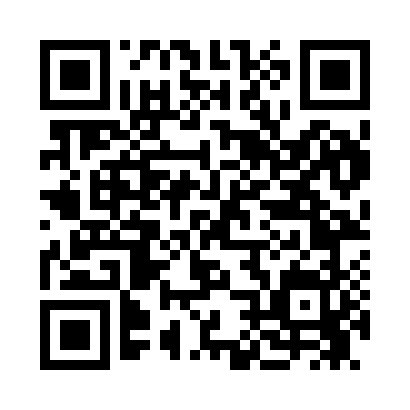 Prayer times for Adaline, Maine, USAWed 1 May 2024 - Fri 31 May 2024High Latitude Method: Angle Based RulePrayer Calculation Method: Islamic Society of North AmericaAsar Calculation Method: ShafiPrayer times provided by https://www.salahtimes.comDateDayFajrSunriseDhuhrAsrMaghribIsha1Wed3:375:1712:304:287:439:232Thu3:355:1512:294:287:449:253Fri3:335:1412:294:297:469:274Sat3:315:1212:294:297:479:295Sun3:295:1112:294:307:489:306Mon3:275:0912:294:307:509:327Tue3:255:0812:294:317:519:348Wed3:235:0612:294:317:529:369Thu3:215:0512:294:327:549:3810Fri3:195:0412:294:327:559:4011Sat3:175:0212:294:337:569:4212Sun3:155:0112:294:337:579:4413Mon3:135:0012:294:337:599:4614Tue3:114:5812:294:348:009:4815Wed3:094:5712:294:348:019:5016Thu3:074:5612:294:358:029:5217Fri3:054:5512:294:358:049:5418Sat3:034:5412:294:368:059:5619Sun3:014:5312:294:368:069:5820Mon3:004:5212:294:378:0710:0021Tue2:584:5112:294:378:0810:0122Wed2:564:5012:294:378:0910:0323Thu2:554:4912:294:388:1010:0524Fri2:534:4812:294:388:1110:0725Sat2:514:4712:304:398:1310:0926Sun2:504:4612:304:398:1410:1027Mon2:484:4512:304:398:1510:1228Tue2:474:4512:304:408:1610:1429Wed2:454:4412:304:408:1710:1530Thu2:444:4312:304:418:1810:1731Fri2:434:4312:304:418:1810:19